Сценарий праздника, посвященный 9 Мая в младшей группе.Цель праздника: воспитывать уважение к боевому прошлому нашей Родины, чувство гордости за героизм нашего народа;  расширять знания о государственных праздниках и историческом наследии нашей страныХод праздника:Под музыкальное сопровождение («Я ты он она или День Победы») дети заходят в празднично оформленный зал. Их встречают ведущие.1 ведущая: Много праздников мы отмечаем,Все танцуем, играем, поёмИ красавицу осень встречаемИ нарядную ёлочку ждём. 2 ведущая:   Но есть праздник один – самый главный.И его нам приносит веснаДень Победы – торжественный, славный, Отмечает его вся страна! Это – самый важный праздник для нашей Родины. Много лет назад закончилась Великая Отечественная война. Ваши прадедушки и дедушки отстояли мир на нашей земле. Они сражались за вас, дети, за ваше счастливое детство. Стихи читают старшие дети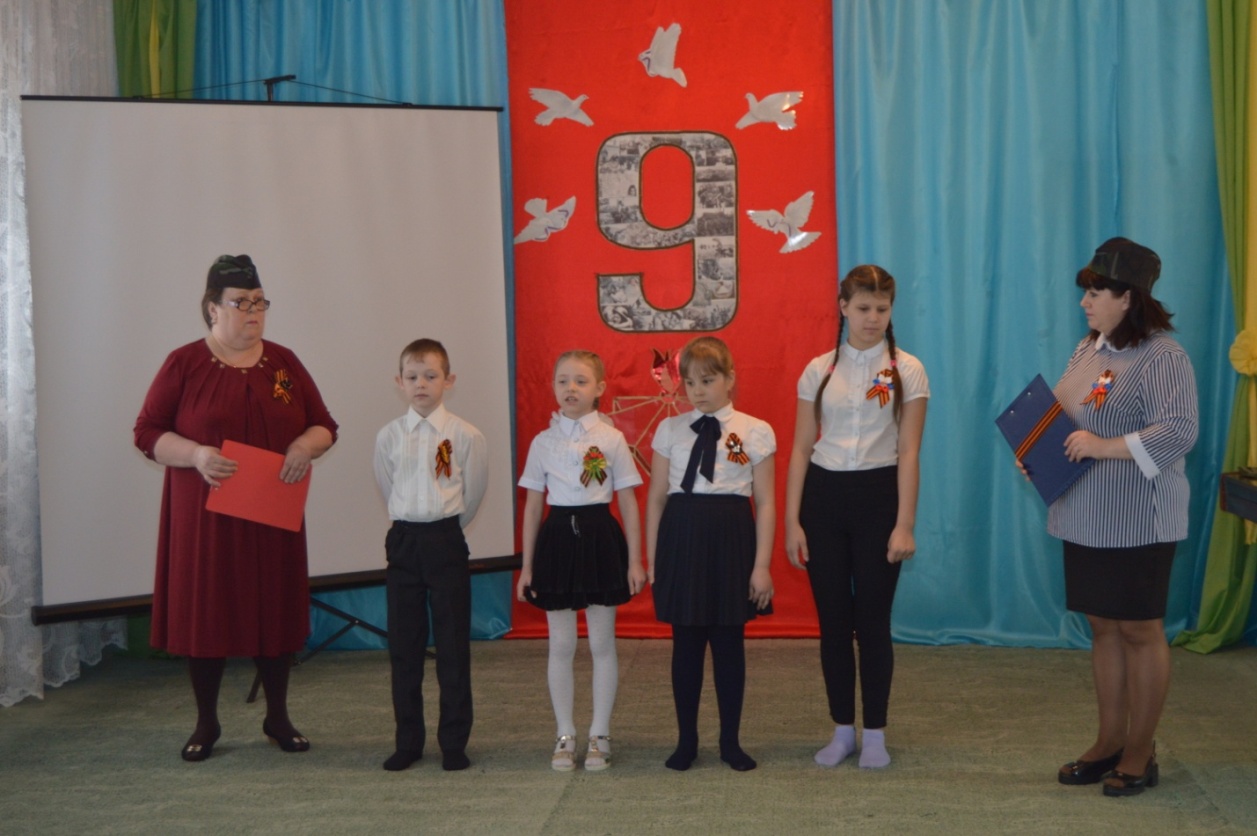 1 Ведущая.- Дети, а вы хотите знать историю этого праздника? Сейчас я вам её расскажу. Это случилось давным – давно, когда вас еще не было на свете, и даже ваших мам и пап, ваших бабушек и дедушек тоже. Ваши прабабушки и прадедушки были также молоды, как сейчас ваши мамы и папы. Война началась неожиданно. Представьте: лето, теплый солнечный день, ничто не предвещало беды. Дети уехали к бабушке и дедушке в деревню на каникулы. Выпускники сдавали экзамены. Взрослые строили планы на будущее и мечтали о счастье. Но война все разрушила (сломала). В один из таких дней по радио прозвучало сообщение о нападении на нашу страну врагов.Послушайте запись "Голос Левитана о начале войны"2 ведущая:   - Была страшная война. Весь народ встал на защиту своей Родины, своего Отечества, поэтому ее называют Великой Отечественной войной. Много дней и ночей шла она. Храбро сражались наши солдаты. Ведь они защищали свои семьи, своих детей, свои дома, свою землю, все, что им дорого. И вот наступил долгожданный День Победы. Это был самый радостный праздник для народа.2 ведущая:   - Ребята, а вы знаете, что такое День Победы?1. Что такое День Победы?Это утренний парад:Едут танки и ракеты,Марширует строй солдат.2.Что такое День Победы?Это праздничный салют:Фейерверк взлетает в небо,Рассыпаясь там и тут.3.Что такое День Победы?Это песни за столом,Это речи и беседы,Это дедушкин альбом.4.Это фрукты и конфеты,Это запахи весны…Что такое День Победы –Это значит – нет войны.Ведущий. На защиту страны поднялись и стар, и млад. Они помогали в тылу и передавали сообщения и письма.Эстафета "Передай письмо"Ведущий. Во время войны были разрушены города и села нашей страны. Нужно было возобновлять мирную жизнь. И солдаты, вернувшиеся с войны, стали строить города, растить хлеб, поднимать нашу страну.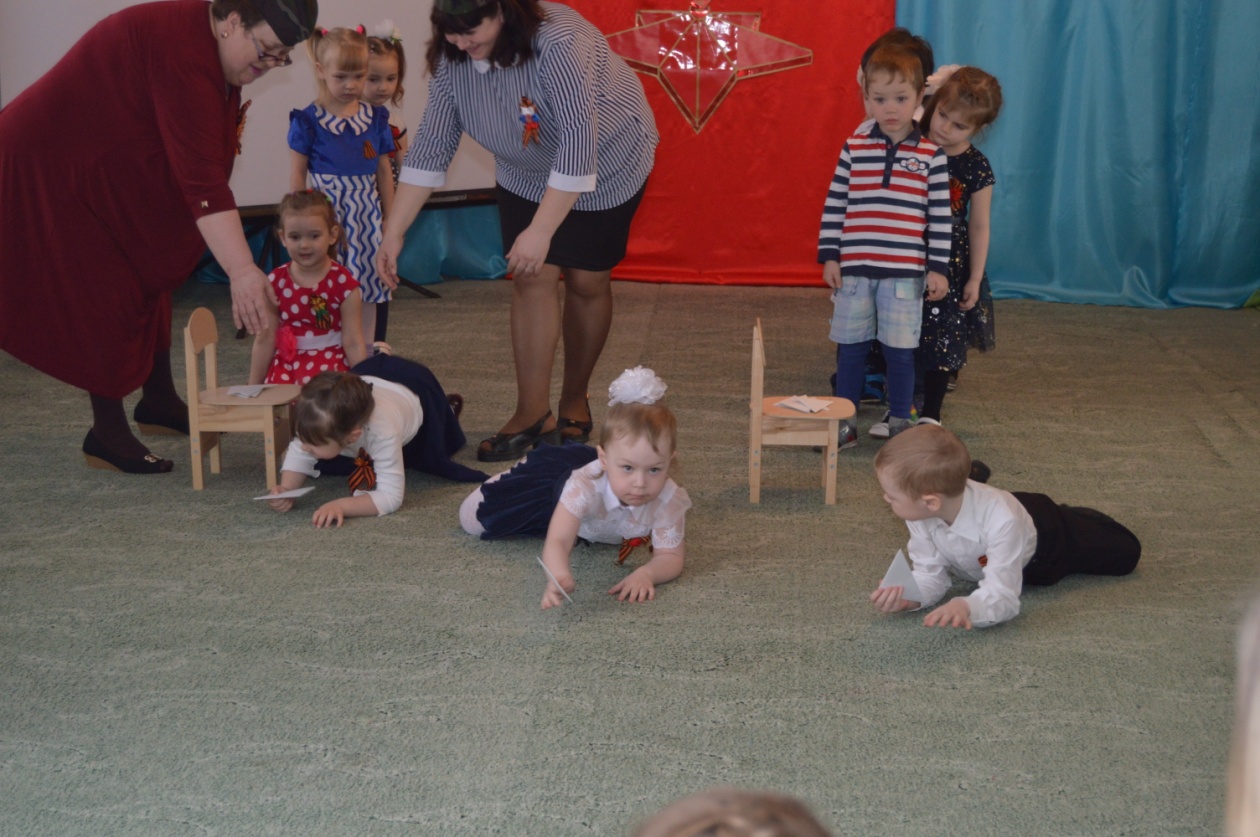 Вы пока еще ходите в детский сад, но когда вырастете, тоже будете работать, чтобы наша страна становилась краше. А пока мы только поиграем в строителей.Дети под музыку строят дом из больших кубиков и рассаживают перед ним игрушки.Ведущая: Роса на кустах зажигается ярких,Листву согревает дыханье весны.Гуляют с внучатами в солнечных паркахГерои давно отгремевшей войны.Дедушки и бабушки очень вас любят, им нравится смотреть, как играют внуки. Поиграем в игру. "Найди себе пару" Игра с платочками "Найди себе пару"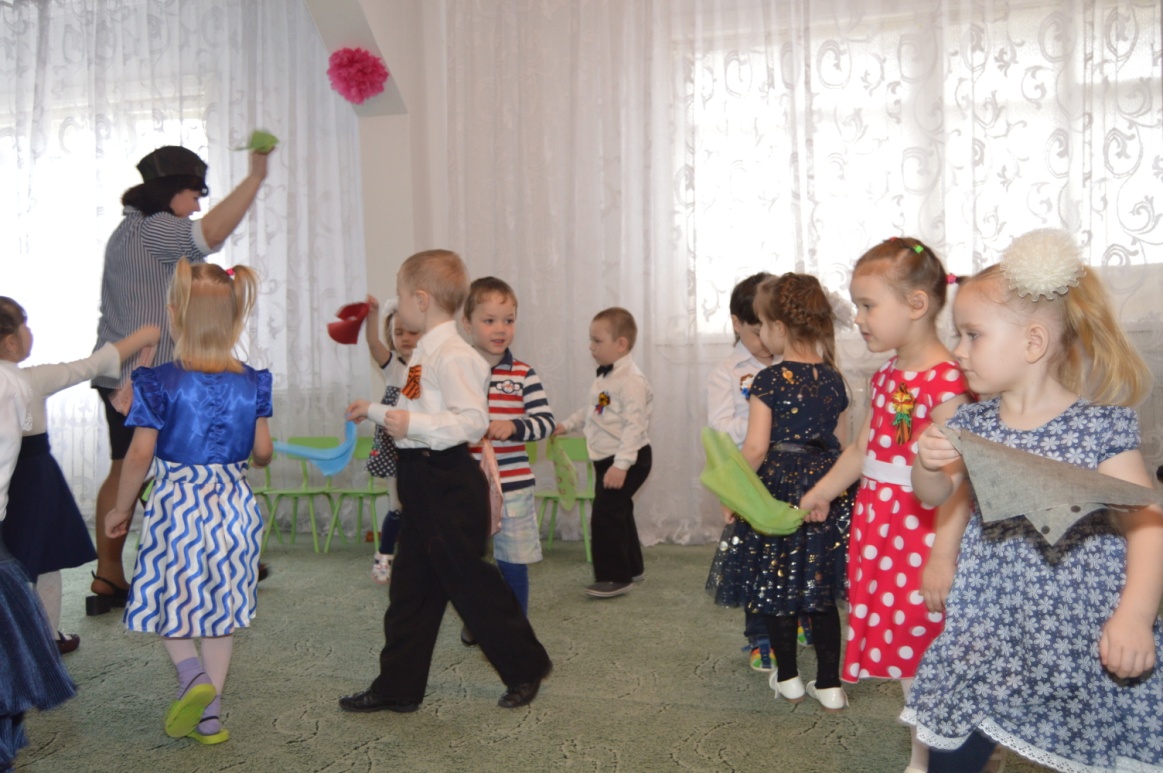 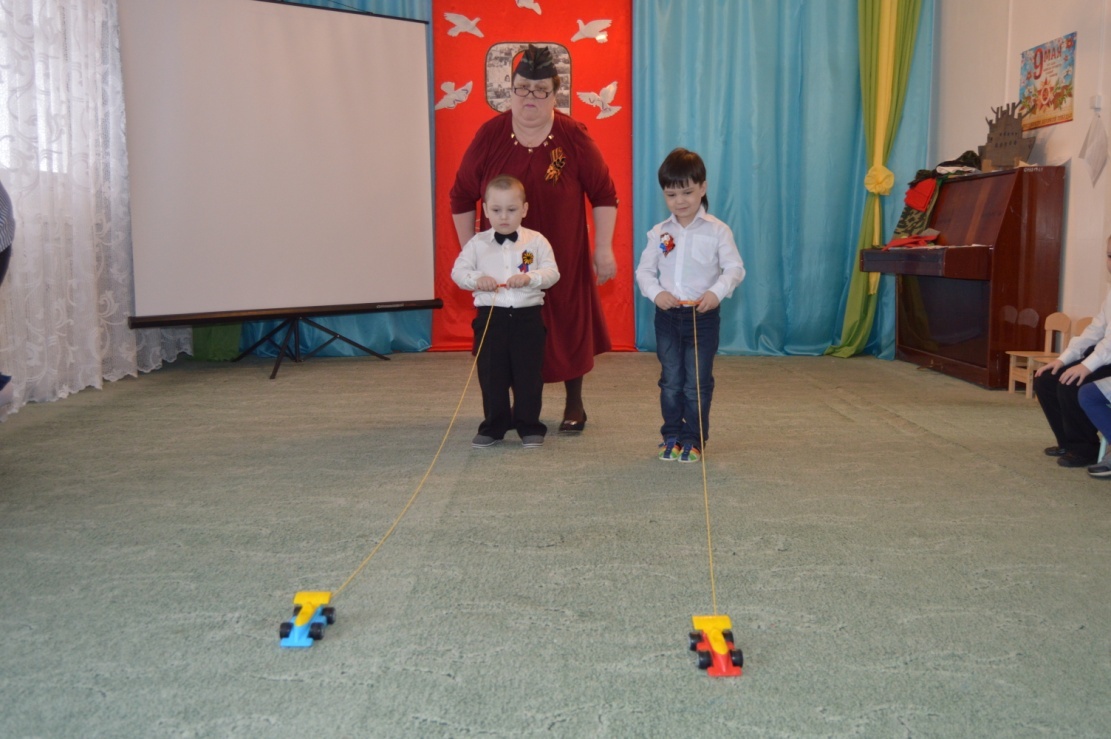 - Известно, что любой мужчина хотел бы водить машину. В армии тоже есть особая категория – военные шоферы. Поглядим, есть ли у вас водительские способности. Приглашаются 2 человека. На полу ставятся две одинаковые игрушечные машинки, к которым привязаны веревки с палочками на конце. По звуковому сигналу под музыку участники начинают наматывать веревку на палочку. Выигрывает тот, чья машинка первой приедет к финишу.ЗАГАДКИОн накрутился, упал на бочок,Танин любимый веселый ... (волчок).В праздник веселый у всей детворыРвутся на ниточках в небо ... (шары).То не гром, не ураган -Брат колотит в ... (барабан).Воспитатель:Ведущий. В годы войны одной из самых любимых песен была песня "Катюша"Песня "Катюша" Ведущий.Пусть не будет войны никогда,Не коснется нас больше беда!В День Победы пусть песни поют!В честь Победы сверкает салют!Воспитатель: Ребята, давайте в честь этого прекрасного праздника устроим свой маленький салют. Хотите? Давайте пройдем на середину нашего зала и станем в красивый круг.Физкультминутка с лентами «Салют» (О. Выготская )( взять в руки разных цветов ленты и выполнять движения за воспитателем)Вокруг все было тихо. (Встать прямо, руки опустить) 
И вдруг - салют! Салют! ( Поднять руки вверх) 
Ракеты в небе вспыхнули ( помахать лентами над головой влево-вправо). 
и там, и тут!Над площадью, над крышами, ( Присесть, встать, руки вверх, махать лентами)Над праздничной Москвой, 
Взвивается все выше
Огней фонтан живой. 
На улицу, на улицу (Легкий бег на месте). 
Все радостно бегут, 
Кричат: «Ура! », (Поднять руки вверх, крикнуть «Ура»). 
Любуются (помахать лентами над головой влево-вправо)
На праздничный салют!Ведущий: Ну, а теперь ребята, давайте мы с вами поиграем в игру.Игра «Салют»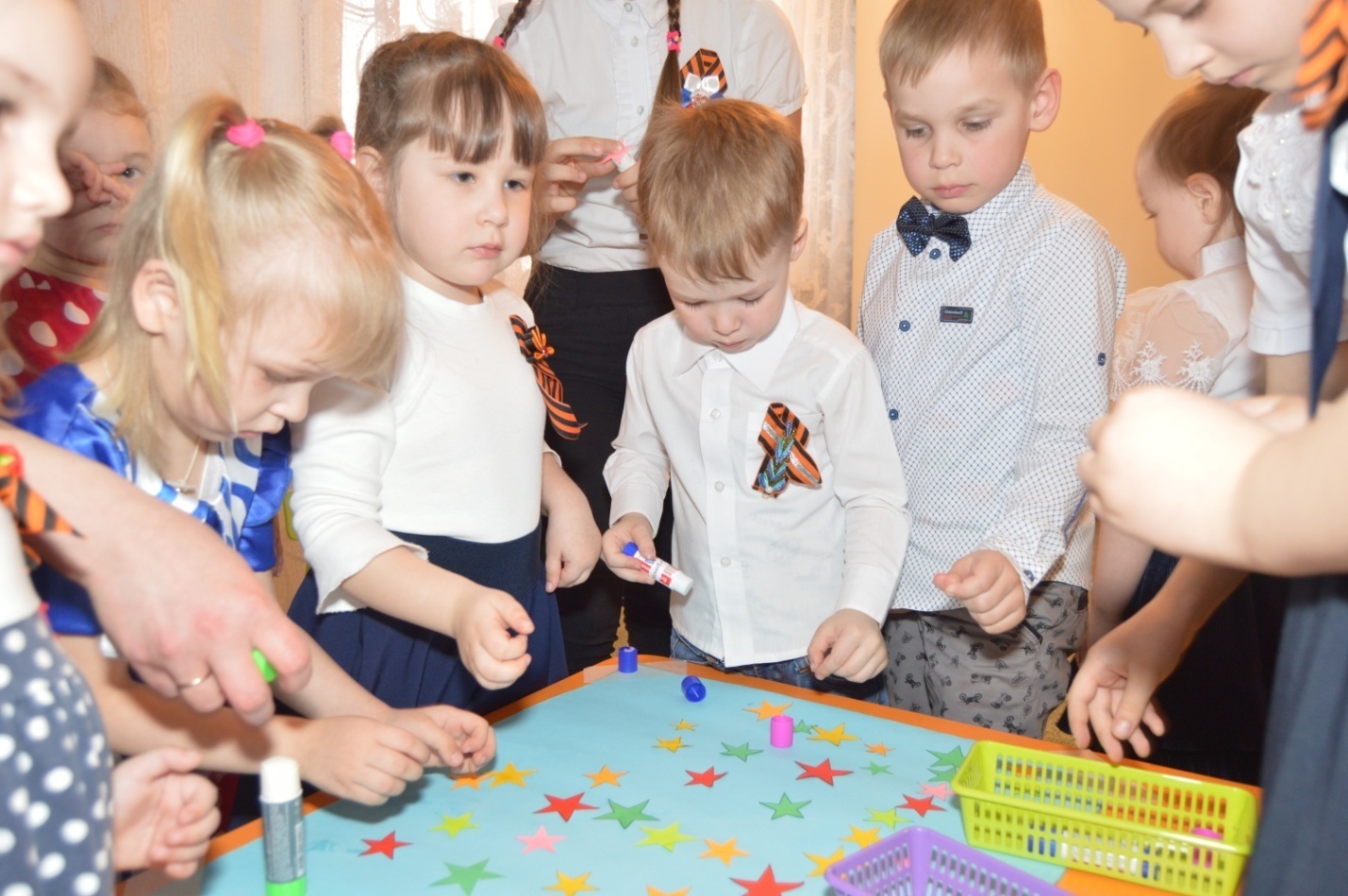 ( Правила игры: 2 ватмана, 20 звездочек разных цветов. Цель: на ватман нужно приклеить звездочки в виде салюта. На скорость, кто быстрее.2- ая ведущая: Отстояли наши дедыТруд и счастье на земле,Ярче светят в честь ПобедыЗвезды мира на Кремле.За страну родную людиОтдавали жизнь свою,Никогда мы не забудемПавших в доблестном бою.Вспомним тех, кто нам жизнь сохранил минутой молчания.Минута молчания «Бухенвальский набат».Ребенок 1:Я в солдатики играю.
У меня есть пистолет.
Есть и сабля, есть и танки.
Я большой и мне 5 лет!Ребенок 2: Я в солдатики играю.
Это детская игра.
Но я это знаю твердо –
Создан Мир наш для Добра!Ребенок 3: Чтоб войну не знали дети!
Чтоб был мирным небосвод.
И остался чтоб игрушкой,
Навсегда пехотный взвод.Просмотр мультфильма «Солдатская сказка».Ведущий: В день радостный, весенний и чудесныйО Родине, о мире наши песни.Пусть больше никогда войны не будетИ светит солнце пусть на радость людям.4.Исполняется песня «Солнечный круг». (ВСЕ ВМЕСТЕ)